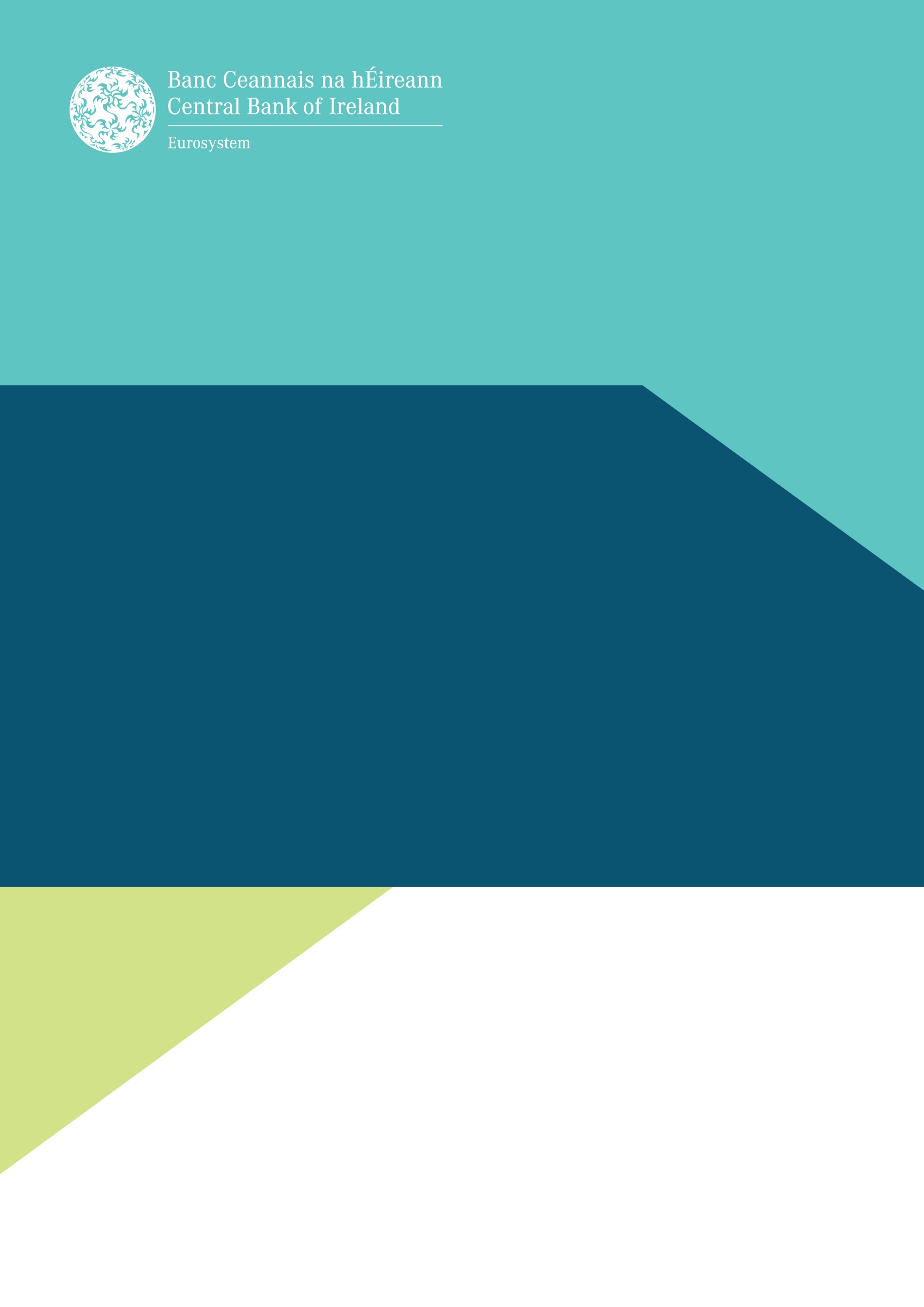 Investment Manager/Adviser – Fund Appointment FormsNote:  the Central Bank does not need to be notified in advance of the appointment of an investment adviser, i.e. where the entity has no discretionary powers, is not appointed directly by the fund/management company and is not paid fees directly by the fund provided the provisions of this Application Form are complied with.  Documentation can be submitted in executed/dated format.  (In the event that the confirmations cannot be furnished the Central Bank must clear the appointment in advance.)State:Fund Name:                           			____________________________________________Sub-Fund(s) Name(s):	 			____________________________________________Fund Type:					____________________________________________Investment Adviser Name:				____________________________________________Address of Investment Adviser:			____________________________________________Date of Appointment:				____________________________________________(If different from date of authorisation of fund/approval of sub-fund)The applicant should confirm that attachment of the relevant documentation, etc., by placing a tick (√) in the first column of boxesI hereby confirm that the information set out in this application form is correct and accurately reflects the provisions set out above. Signed:		_______________________________________________  	Date: ________________________Name (In Print):  ________________________________________________Applicant Firm’s Representative:	__________________________________Any personal data provided by you may be processed by the Central Bank in connection with the performance of its statutory functions. If you have any questions in relation to the processing of your personal data by the Central Bank, you may contact our Data Protection Officer at dataprotection@centralbank.ie. A copy of the Central Bank’s Data Protection Notice is available at www.centralbank.ie/fns/privacy-statement.Note:  the Central Bank does not need to be notified in advance of the appointment of an investment adviser, i.e. where the investment adviser has no discretionary powers, and is appointed directly by the fund/management company or paid fees directly by the fund where this Application Form is complied with and filed with the documentation specified below in executed/dated format.  (In the event that 1.3(b) cannot be complied with the Central Bank must be notified in advance, i.e. the Application Form should be accompanied with a draft Prospectus/Supplement for review and, the appointment may not proceed until the Central Bank clears this documentation.)State:Fund Name:                           			____________________________________________Sub-Fund(s) Name(s):	 			____________________________________________Fund Type:					____________________________________________Investment Adviser Name:			____________________________________________Address of Investment Adviser:			____________________________________________Date of Appointment:				____________________________________________(If different from date of authorisation of fund/date of approval of sub-fund)The applicant should confirm that attachment of the relevant documentation, etc., by placing a tick (√) in the first column of boxes.I hereby confirm that the information set out in this application form is correct and accurately reflects the provisions set out above. Signed:		_______________________________________________  	Date: ________________________Name (In Print): 	_______________________________________________Applicant Firm’s Representative:  ___________________________________Any personal data provided by you may be processed by the Central Bank in connection with the performance of its statutory functions. If you have any questions in relation to the processing of your personal data by the Central Bank, you may contact our Data Protection Officer at dataprotection@centralbank.ie. A copy of the Central Bank’s Data Protection Notice is available at www.centralbank.ie/fns/privacy-statement.Notes:  This application form does not need to be completed for the appointment of Investment Managers with discretionary powers, etc., where such an appointment is part of a new fund/UCITS authorisation.SECTION 1 - GeneralState:Fund Name:                           			____________________________________________Sub-Fund(s) Name(s):	 		 	____________________________________________Fund Type:					____________________________________________Investment Manager/Adviser Name:		____________________________________________Address of Investment Manager/Adviser:		____________________________________________Date of Appointment:				____________________________________________(If different from date of authorisation of fund/approval of sub-fund)SECTION 2 – DOCUMENTATION and CONFIRMATIONS
Please complete the following section by placing a tick (√) in the first column of boxes, a tick will be taken to be a confirmation as appropriateI hereby confirm that the information set out in this application form is correct and accurately reflects the provisions set out above. Signed:		_______________________________________________  	Date: ________________________Name (In Print): 	_______________________________________________Applicant Firm’s Representative:	__________________________________Any personal data provided by you may be processed by the Central Bank in connection with the performance of its statutory functions. If you have any questions in relation to the processing of your personal data by the Central Bank, you may contact our Data Protection Officer at dataprotection@centralbank.ie. A copy of the Central Bank’s Data Protection Notice is available at www.centralbank.ie/fns/privacy-statement.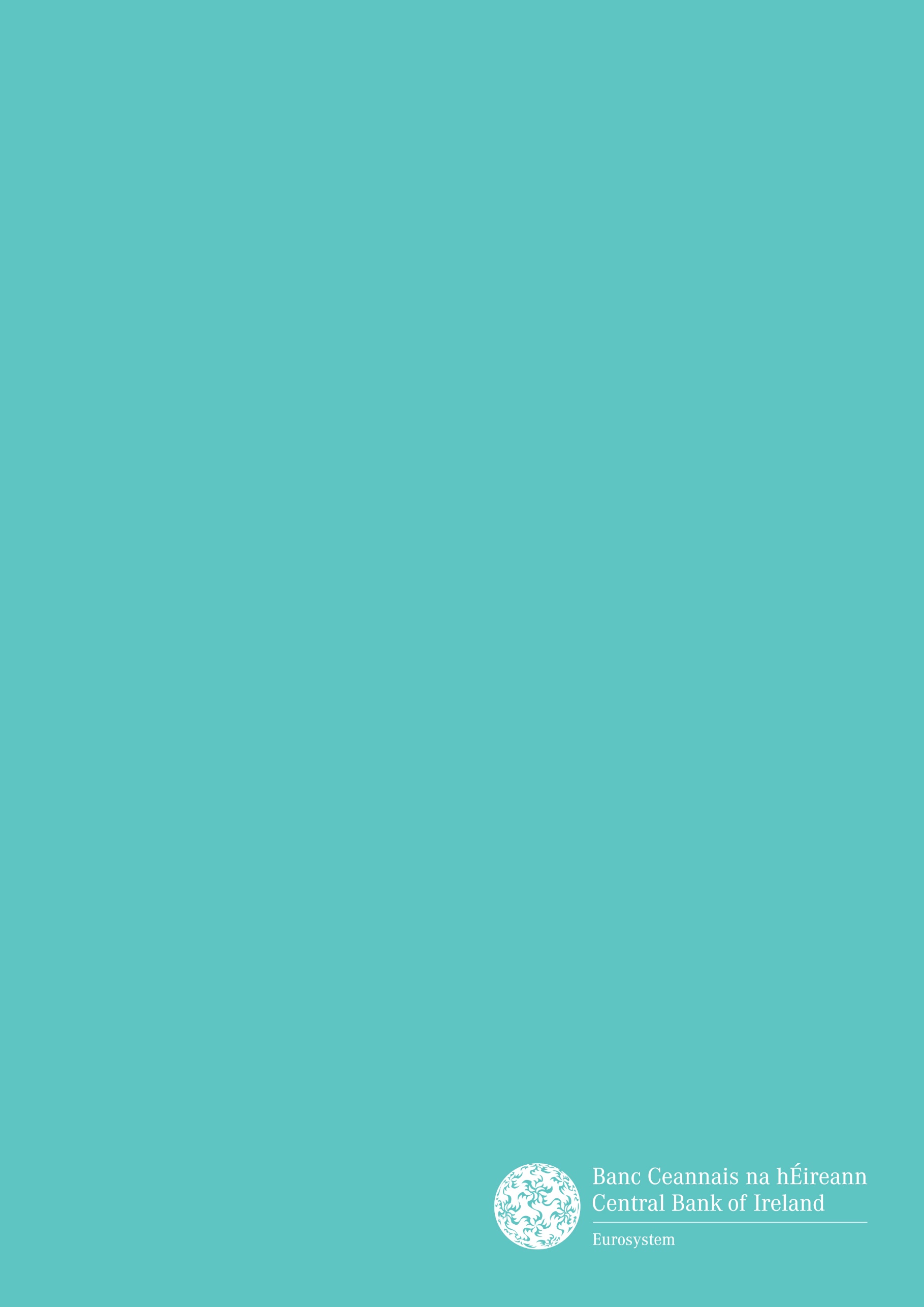 Form Type:To be Completed for:FORM IVM 1Investment AdvisersWith no discretionary powers;Not appointed directly by the fund/management company; andNot paid fees directly by the fund.FORM IVM 2Investment AdvisersWith no discretionary powers; andAppointed directly by the fund/management company; orPaid fees directly by the fund.FROM IVM 3Investment ManagersWith discretionary powers; and/orAppointed directly by the fund/management company.andSub-Investment Managers/Investment Advisers With discretionary powers; and/or Paid fees directly by the fund.                                                                                                                                                                                     FORM IVM 1Investment AdvisersWith no discretionary powersNot appointed directly by the fund/management company, and not paid fees directly by the fundApplicantBank1.0Documentation Attached1.1Written confirmation from the manager/directors of the fund that thea)the agreement does not:Provide for any discretionary management powersConflict with regulations and conditions applicable to Irish authorised funds/approved sub-fundsandb)the entity in question will act in an advisory capacity only and willhave no discretionary powers over any of the assets of the fund1.2Executed investment advisory agreement (must contain originalsignature of an Irish entity (if applicable), whilst a faxed signature of foreign entity will suffice with original to follow promptly)).  2.0Confirmations2.1I confirm that neither the Prospectus nor the Investment Advisory Agreement provide for the payment of fees directly out of the fund                                                                                                                                                                                                             FORM IVM 2Investment AdvisersWith no discretionary powersandAppointed directly by the fund/management company orPaid fees directly by the fundApplicantBank1.0Documentation Attached1.1Written confirmation from the manager/directors of the fund that a)the agreement does not:Provide for any discretionary management powersConflict with regulations and conditions applicable to to Irish authorised fundsb)the entity in question will act in an advisory capacity only and willhave no discretionary powers over any of the assets of the fund1.2Executed investment advisory agreement (must contain originalsignature of an Irish entity (if applicable), whilst a faxed signature of foreign entity will suffice with original to follow promptly)).  1.3 a)Dated Prospectus / Supplement disclosing the following:Name of the Investment AdviserAddress of Investment AdviserBrief Business Description (e.g. management of other funds)Details of fees paid out of the fund’s assets Material provisions of the Agreement      b)I hereby confirm that the Prospectus/Supplement contains no other information/amendments and that it accurately reflects the agreement                                                                                                                                                              FORM IVM 3Investment Manager/AdvisorWith discretionary powersAppointed directly by the fund/management companyandSub-Investment Manager(s)/Adviser(s) with discretionary powersConfirm entity is cleared to as Investment Manager act for Irish Authorised funds Note: If entity has been previously cleared, but is not currently acting for any launched Irish Authorised funds, confirm that the status of that clearance has been verified with the Investment Managers Authorisation Section  For Retail Investor AIFs only, please confirm that the procedures to be followed in relation to the replacement of an investment manager/sub-investment manager/adviser have been approved and documented by the Retail Investor AIFAPPLICANTBANK2.0Documentation 2.1Prospectus/Supplement  a)Confirm Prospectus / Supplement is attached and that it discloses the following:Name of Investment Manager/AdviserAddress of Investment Manager/AdviserBrief Business Description (e.g. management of other funds)Details of fees paid out of the fund’s assetsMaterial Provisions of the Investment Management/Advisory   AgreementFor Sub-Investment Managers/Advisers paid directly by the fundName of Sub-Investment Manager/AdviserAddress of Sub-Investment Manager/AdviserBrief Business Description (e.g. management of other funds)Details of fees paid out of the fund’s assetsMaterial Provisions of the relevant agreementFor Sub-Investment Managers/Advisers not paid directly by the fundConfirm the Prospectus/Supplement states: That the Investment Manager/Adviser may delegate to Sub-Investment Managers; andThat information on the entities will be provided to unitholders on request;Confirm that:Neither the Prospectus/Supplement nor the Investment Management/Advisory Agreement provides for the payment of fees out of the fund’s assets; andThe Prospectus/Supplement provides that details of all Sub-Investment Managers will be disclosed in the periodic reportsb)Confirm that the Prospectus/Supplement contains no other amendments and that it accurately reflects the agreement 2.2Executed investment management agreement (must contain originalsignature of an Irish entity (if applicable), whilst a faxed signature of foreign entity will suffice with original to follow promptly)).  2.3Completed Section 9 of the fund Application Form